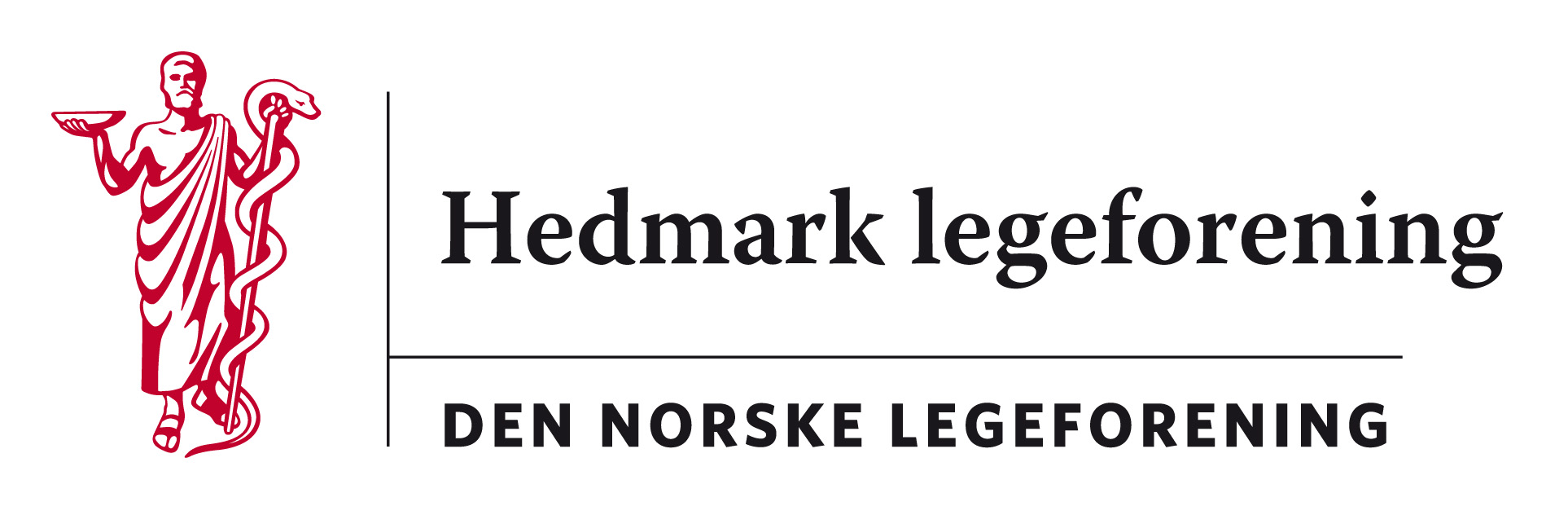 Referat fra styremøte i Hedmark legeforening 13. juni 2019Det ble 13.6.2019 avholdt styremøte i øyelege Eriksens lokaler i Elverum. Tilstede var Marte Kvittum Tangen, Mona Solberg, Signe Eriksen, Harald Sanaker, Kristine Gaarder, Martin Chapman, Frode Berre, Jon Iver Fougner (referent) Forfall: Fredrik Eng, Møtet varte fra kl. 18:00 til kl. 21:15.13/19: 	Årsmøte 29. august kl. 18 (hederspris, valg, arr. mm)Hedersprisen: Alt praktisk er ordnet. Utstillingskomiteen for Gammeldoktoren står for arrangementet ellers. 03/19: 	Hedmarkseminaret høst-2019 Planleggingen er i rute. Marte fortsetter i kurskomiteen for Hedmrkseminaret til det er avviklet i år. 21/19: 	Fond for Utstillingskomiteen for GammeldoktorenStyrets forslag er at Hedmark legeforening bevilger kr 350 000,- til fondetDet settes opp en avtale mellom Hedmark legeforening og Utstillingskomiteen for Gammeldoktoren for bruken av fondsmidlene. Forslag til avtale er i dag til behandling hos Legeforeningens jurister. 27/19: 	Retningslinjer for Utstillingskomiteen for Gammeldoktoren Utstillingskomiteen har revidert retningslinjene, styret har noen små endringer. Styret vedtok etter dette de endrede retningslinjene.28/19: 	Forslag til valgkomiteStyret foreslår Anders Meyer som ny leder av valgkomiteen. Gunnar Heggelund og Vibeke Lund Wolkoff foreslås gjenvalgt som medlemmer. 29/19: 	Orientering om SLIPSDet har vært avholdt ett møte. Tema var osteoporose. Det er etablert osteoporoseklinikker ved de ortopediske avdelingene ved flere sykehus. Temaet kontinueres i nest møte, finansiering av medisiner må avklares. Pasientene kan behandles både i primærhelsetjenesten og på sykehus.30/19: 	Referat Landsstyret i Legeforeningen, Kristiansand 3. – 6. juniMarte refererte fra Landsstyremøtet31/19: 	HøringerNOU 2019: 10 Åpenhet i grenseland frist 20. september Filming under legekonsultasjon, på skadested mv.Vårt innspill tidlig i prosessen er tatt til følge. Marte skriver høringsforslag som sendes alle til gjennomlesning innen fristen. Forslag til endringer i bioteknologiloven frist 1. augustForslag til endring i pasientskadeloven og ny forskrift om menerstatning ved pasientskadesaker frist 6. august Forslag om opprettelse av menneskerettighetsutvalg i Legeforeningen, frist 15.augustNOU 2019 8 Særavgiftene på sjokolade- og sukkervarer og alkoholfrie drikkevarer, frist 14. juni32/19: 	Fellesmøte med Oppland legeforening 31. oktober Fellesmøte er 31. oktober 2019Oppland legeforening finner lokaleHedmark legeforening setter opp sakslisten33/19: GDPR, retningslinjer og behandlingsaktiviteter Vi har gjennomgått retningslinjer og behandlingsaktiviteter for personvern i Hedmark legeforeningDet som er relevant i ettertid er gjennomførte kurs. Kristine kontakter kurskomiteen og ber dem etablere rutine for å sende lister til Legeforeningen slik at medlemmene kan hente kursbevis i ettertid på «Min side».Deretter slettes gamle påmeldingslister34/19: 	Fastlegepakke til kommune- og fylkesvalgkamp 2019Legeforeningen har utarbeidet en pakke som kan brukes lokaltVi arrangerer ikke et helsepolitisk møte denne sommeren35/19: 	Aktuelle saker fra yrkesforeningeneAllmennpraktiserende legers forening – M. Chapman har deltatt på møte i «Leve hele livet»Ellers korte referater fra de andre foreningene36/19: 	EventueltSammenslåing av lokalforeninger - langsiktig prosjekt, Marte informerer om arbeidsgruppen.Regnskapet: Regnskapsfører har vært indisponert og regnskapet er litt forsinket